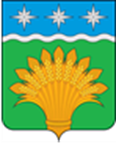 КЕМЕРОВСКАЯ ОБЛАСТЬ - КУЗБАСССовет народных депутатов Юргинского муниципального округа первого созывавосьмое заседаниеРЕШЕНИЕот 30 апреля 2020 года № 93   Об отчете главы Юргинского муниципального округа о результатах своей деятельности, деятельности администрации Юргинского муниципального округа за 2019 годВ соответствии с частью 11.1 статьи 35 Федерального закона Российской Федерации от 06.10. 2003 № 131-ФЗ «Об общих принципах организации местного самоуправления в Российской Федерации», пунктом 27 статьи 33 Устава муниципального образования Юргинский муниципальный округ Кемеровской области - Кузбасса, с Решением Совета народных депутатов Юргинского муниципального района от 29.06. 2017 №20-НПА «Об утверждении Положения о порядке предоставления и рассмотрения ежегодного отчета главы Юргинского муниципального района», ознакомившись с отчетом главы муниципального образования за 2019 год, Совет народных депутатов  Юргинского муниципального округа РЕШИЛ:1. Принять к сведению отчет Главы Юргинского муниципального округа о результатах своей деятельности, деятельности администрации Юргинского муниципального округа за 2019 год согласно приложению к настоящему решению.2. Признать деятельность главы Юргинского муниципального округа  по результатам его отчета за 2019 год удовлетворительной.3. Признать утратившим силу решение Совета народных депутатов Юргинского муниципального района от 28.03.2019 №36 «Об отчете главы Юргинского муниципального района о результатах его деятельности и о деятельности администрации Юргинского муниципального района за 2018 год».4. Настоящее решение опубликовать  в газете «Юргинские ведомости» и разместить в информационно - телекоммуникационной сети «Интернет» на официальном сайте администрации Юргинского муниципального округа.5. Контроль за исполнением настоящего решения возложить на постоянную комиссию Совета народных депутатов по социальным вопросам, правопорядку и соблюдению законности.6. Настоящее решение вступает в силу со дня его принятия.Председатель Совета народных депутатов   			                                     Юргинского муниципального округа                                                 И.Я.Бережнова